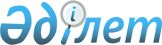 Сандықтау ауданы Веселов ауылдық округі Веселое ауылының көшелерін қайта атау туралыАқмола облысы Сандықтау ауданы Веселов ауылдық округі әкімінің 2018 жылғы 22 қарашадағы № 1 шешімі. Ақмола облысының Әділет департаментінде 2018 жылғы 14 желтоқсанда № 6937 болып тіркелді
      РҚАО-ның ескертпесі.

      Құжаттың мәтінінде түпнұсқаның пунктуациясы мен орфографиясы сақталған.
      "Қазақстан Республикасының әкімшілік-аумақтық құрылысы туралы" Қазақстан Республикасының 1993 жылғы 8 желтоқсандағы Заңының 14 бабының 4) тармақшасына, "Қазақстан Республикасындағы жергілікті мемлекеттік басқару және өзін-өзі басқару туралы" Қазақстан Республикасының 2001 жылғы 23 қаңтардағы Заңының 35, 37 баптарына сәйкес, халықтың пікірін ескере отырып және Ақмола облыстық ономастика комиссиясының 2018 жылғы 5 қазандағы қорытындысы негізінде, Веселов ауылдық округінің әкімі ШЕШІМ ҚАБЫЛДАДЫ:
      1. Сандықтау ауданы Веселов ауылдық округі Веселое ауылының көшелері қайта аталсын:
      1) Центральная көшесі Балуан Шолақ көшесіне;
      2) Заозерная көшесі Ақжелкен көшесіне.
      2. Осы шешімнің орындалуын бақылауды өзіме қалдырамын.
      3. Осы шешім Ақмола облысының Әділет департаментінде мемлекеттік тіркелген күнінен бастап күшіне енеді және ресми жарияланған күнінен бастап қолданысқа енгізіледі.
					© 2012. Қазақстан Республикасы Әділет министрлігінің «Қазақстан Республикасының Заңнама және құқықтық ақпарат институты» ШЖҚ РМК
				
      Веселов ауылдық
округінің әкімі

Н.Алтенов
